ANEXO IXESTABELECIMENTO DE ENSINO / ENTIDADE FORMADORA:__________________________(VERSO DA ATA DA PAF)Composição da Prova Final(FOLHA 2 DA ATA DA PAF)(VERSO DA FOLHA 2 DA ATA DA PAF)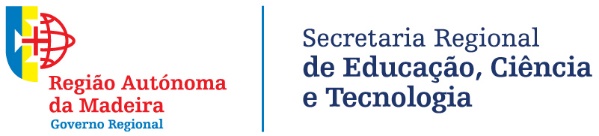 FORMAÇÃO PRÁTICA EM CONTEXTO DE TRABALHOAta da Prova de Avaliação FinalCursos de Educação e Formação Decreto Legislativo Regional nº 17/2005/M, de 11 de agostoCurso: ____________________________________________________________________________________________________  Tipo: __________________Área de Formação: ____________________________________________________________________________________________________________Itinerário de Qualificação: ___________________________________________________________________________________________________Saída Profissional: _____________________________________________________________________________________________________________Data de início: ________ - ________ - __________  Hora _______ : _______ Fim: _________ - _________ - __________Local da Prova Final: _________________________________________________________________________________________________________Membros do Júri de ProvaConstituído por:Presidente  _______________________________________________________      _______________________________________       2          _______________________________________________________      _______________________________________       3          _______________________________________________________      _______________________________________       4          _______________________________________________________      _______________________________________       5          _______________________________________________________      _______________________________________                                              (Nome digitado)                                              (Qualidade em que está nomeado)Assinatura dos Membros do JúriPresidente   _______________________________________________________2           _______________________________________________________3           _______________________________________________________4           _______________________________________________________5           _______________________________________________________(Assinatura)Trabalho(s) prático(s)Trabalho(s) prático(s)DescriçãoDuraçãoDuração total da prova de avaliação:Observações:RESULTADOSRESULTADOSRESULTADOSRESULTADOSRESULTADOSRESULTADOSRESULTADOSRESULTADOSRESULTADOSN.ºNome dos AlunosNome dos AlunosClassificação da PAFClassificação da PAFClassificação da PAFObservaçõesObservaçõesObservaçõesSÍNTESE DE RESULTADOSSÍNTESE DE RESULTADOSSÍNTESE DE RESULTADOSSÍNTESE DE RESULTADOSSÍNTESE DE RESULTADOSSÍNTESE DE RESULTADOSSÍNTESE DE RESULTADOSSÍNTESE DE RESULTADOSSÍNTESE DE RESULTADOSFORMANDOSFORMANDOSAprovadosAprovadosnº%FORMANDOSFORMANDOSNão AprovadosNão AprovadosNão Aprovadosnº%nº%FORMANDOSFORMANDOSEm FaltaEm FaltaEm FaltaEm FaltaEm Faltanº%FORMANDOSFORMANDOSTOTALTOTALTOTALTOTALTOTALTOTALObservações:Anexos:Cópia do enunciado que integra a Prova de Avaliação FinalCópia da pauta de Classificação Final